	OEA/Ser.W 	CIDI/INF. 455/21	16 September 2021	Original: EnglishNOTE FROM THE PERMANENT MISSION OF JAMAICA INFORMING OF THE DECISION OF THE GOVERNMENT OF JAMAICA TO PRESENT THE CANDIDATURE OF THE HONOURABLE EDMUND BARTLETT FOR CHAIRMANSHIP OF THE INTER-AMERICAN COMMITTEE ON TOURISM (CITUR)Permanent Mission of Jamaicato the Organization of the American States1520 New Hampshire Ave., N.W. Washington D.C. 20036Telephone: (202) 986 0123 Fax: (202) 452 9395Email:  jamaica@oas.org Or pmdc@jamaicaoas.orgRef: 6/70/4The Permanent Mission of Jamaica to Organization of American States (OAS), presents its compliments to the Executive Secretariat for Integral Development  (SEDI),   and  has  the  honour   to  refer  to   the Chairmanship of the Inter-American Committee on Tourism (CITUR), for the period 2021-2024, for which elections are scheduled to be held during the XXV Congress of Ministers and High-level Authorities of Tourism, to be held virtually on the 6th  October 2021.In this connection, the Mission has the further honour to inform of the decision of the Government of Jamaica to present the candidature of the  Honourable  Edmund  Bartlett,  the Minister  of  Tourism of Jamaica and current Vice-Chair of CITUR and Chair of the Working Group to develop a Recovery Action Plan for the Airline and Cruise Industries ("Working Group 4"), as Chair of CITUR, for the period 2021- 2024.The Permanent Mission of Jamaica to the Organization of American States avails itself of this opportunity to convey to the Executive Secretariat for Integral Development of the Organization of American States, the assurances of its highest consideration.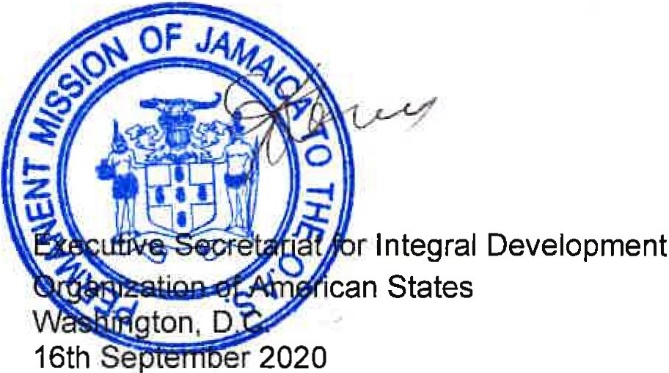 